Using the WAGOLL, label the image below with the features, which are accurate to the description.    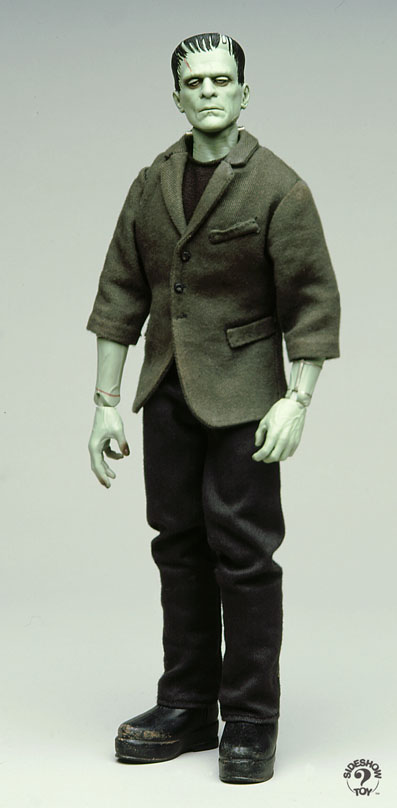 Now, identify and explain which of the Creature’s features are incorrect (or not shown) in the image.Find and copy the adverb that tells us Captain Walton wrote his account straight away. ____________________________________________________________________Read paragraph 3. Find and copy the phrase, which suggests it was early morning.___________________________________________________________VisualisationRead the extract below. Then, draw the character Doctor Frankenstein. Label the specific features, using the evidence from the text.True or False? Prove the statement is true or false, by copying the key information from the text.Quick Write! Write a descriptive paragraph about this scene.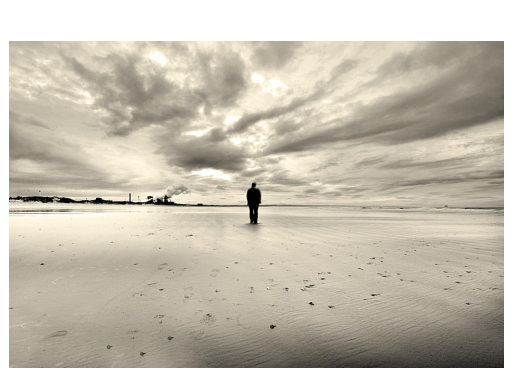 LI: To retrieve information from the text.LI: To retrieve information from the text.I can find key information in the text.I can skim, scan and trap information,I can explain my answers, using the evidence in the text.  FeatureEvidence the image is wrongTrueFalseEvidenceAll the matter Frankenstein used was collected from the graveyard.It was winter, when the Creature was brought to life.Frankenstein and the Creature both headed off on their travels.  ‘Captain Walton was disgusted by Dr Frankenstein’s story and behaviour’. Do you agree with this statement?‘Captain Walton was disgusted by Dr Frankenstein’s story and behaviour’. Do you agree with this statement?Tick one.Tick one.YesNoMaybeExplain your choice fully, using evidence from the text.Explain your choice fully, using evidence from the text.VerbsAdverbsAdjectivesNouns